* 1 sadu balícího materiálu tvoří 1 metr bublinkové fólie + 1 role fixační fólie+ 1 role lepící pásky - uchazeč uveden cenu za tuto sadu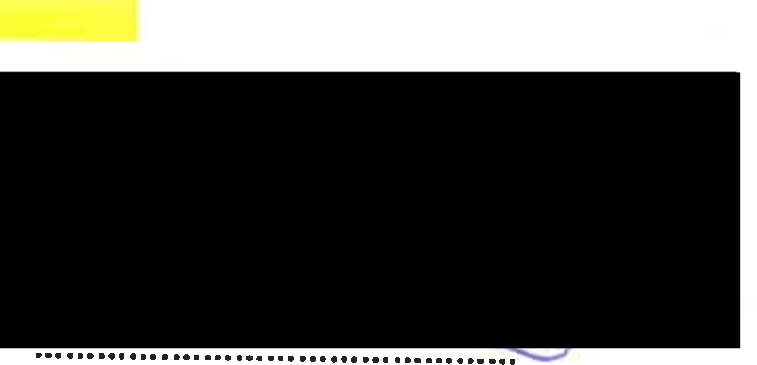 Jméno oprávněné osoby dodavatele	Podpis oprávněné osoby dodavatele*J Oprávněnou osobou se rozumí osoba, která je oprávněná jednat jménem (např. dle zápisu v obchodním rejstříku) nebo za dodavatele (např. na základě udělené plné moci).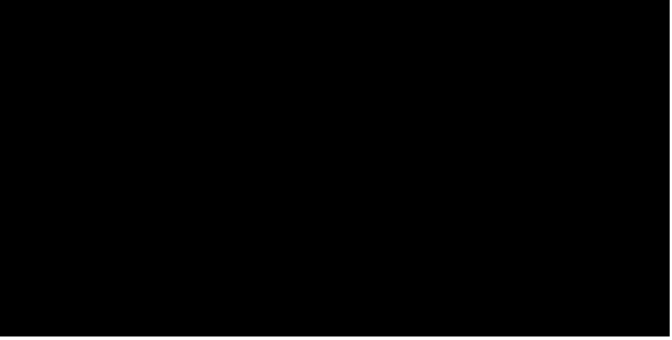 Potvrzeni o pojištěni odpovědnosti za újmu *Potvrzujeme, že jsme s pojistníkem:Název: Fa Podrazil s.r.o.IČO: 25669214adresa sídla: Praha, Mělnická 583/12, PSC: 150 00uzavřeli pojistnou smlouvu č. 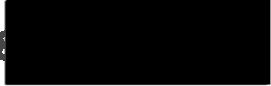 Pojištěnými jsou:Fa Podrazil s.r.o., se sídlem: Mělnická 583/12, 10200 Praha, IČO: 25669214Skladováni Podrazil s.r.o., se sídlem: K pérovně 740/9, 10200 Praha, IČO: 02346125Stěhováni Podrazil Praha s.r.o., se sídlem: K pérovně 740/9, 10200 Praha, IČO: 02298074Autodoprava Podrazil s.r.o., se sídlem: K pérovně 740/9, 10200 Praha, IČO: 02287528Stěhováni Podrazil s.r.o., se sídlem: K pérovně 740/9, 10200 Praha, IČO: 08095167Tato pojistná smlouva je uzavřena s účinnosti od 01.03.2023 do 29.02.2024.Základní pojištěniPojištěni je sjednáno pro případ právním předpisem stanovené odpovědnosti pojištěného za újmu vzniklou jinému v souvislosti. s činnosti nebo vztahem pojištěného, které jsou specifikovány v pojistné smlouvě.Pojištění se vztahuje i. na odpovědnost za újmu způsobenou vadou výrobku a vadou vykonané práce, která se projeví po jejím předáni, a to v souvislosti. s výkonem činnosti. zahrnuté do pojištění výše uvedenou pojistnou smlouvou.Základní pojištění je sjednáno s limitem pojistného plněni ve výši: 50 000 000 Kč.Výše uvedený li.mi.t pojistného plněni je horní hranici plněni pojistitele z jedné a v souhrnu ze všech pojistných události nastalých v průběhu jednoho pojistného roku. Je-li. pojištěni sjednáno na dobu kratší než jeden pojistný rok, poskytne pojisti.tel na úhradu všech pojistných události nastalých během doby trvání pojištěni pojistné plněni v souhrnu maximálně do výše limitu pojistného plněni sjednaného v pojistné smlouvě.Rozšířeni pojištěni a připojištěniPřipojištění a rozšířeni pojištěni se sjednávají se sublimitem plněni v rámci. limitu pojistného plněni sjednaného pro základní pojištění, v případě pojištěni odpovědnosti. za újmu způsobenu vadou výrobku a vadou vykonané práce, která se projeví po jejím předáni, event. v rámci. sublimitu pro toto pojištěni, je-li sjednán. Subli.mi.t je horní hranici plněni pojistitele z jedné pojistné události. a současně v souhrnu ze všech pojistných události vzniklých z příčin nastalých během jednoho pojistného roku, není-li. v pojistné smlouvě ujednáno jinak.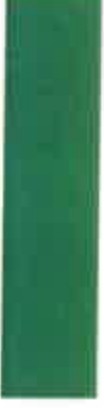 Kooperativa pojišťovna1 a.s„Vi.enna Insurance GroupPoblelrri 665/21186 00 Praha 8Zapsaná u rejsti'tkového souduv Praze, spis. zn. B1897IČO 47ll6617, DIČ (DPH) CZ6990009SSDIČ (ostatnO CZl+TI16617tnfo@koop.czwww.koop.czInfolinka957105105Připojištěni odpovědnosti za újmu na věcech převzatých nebo na věcech nebo zvířatech užívaných Připojištění odpovědnosti. za újmu způsobenou na movité věci., kterou pojištěný převzal za účelem provedeni objednané činnosti. (např. opravy, úpravy, prodeje, úschovy, uskladněni nebo poskytnuti odborné pomoci.) a odpovědnosti. za újmu způsobenou na movité věci. nebo zvířeti., které pojištěný oprávněně užívá. Připojištěni se nevztahuje na újmu způsobenou na užívaném motorovém vozidle a převzatém zvířeti..Připojištění se nevztahuje na odpovědnost za újmu způsobenou na převzatém motorovém vozidle, pokud jej pojištěný převzal, aby na něm provedl objednanou činnost (např. opravu), ne proto, aby provedl objednanou činnost s jeho pomocí (jako prostředku k provedeni objednané činnosti.).Připojištění je sjednáno se sublimitem ve výši.: 10 000 000 Kč.Připojištění nákladů zdravotní pojišťovny a orgánu nemocenského pojištěni Připojištění. se vztahuje na:náhradu nákladů na hrazené služby vynaložené zdravotní pojišťovnou,regresní náhradu orgánu nemocenského pojištění v souvislosti. se vznikem nároku na dávku nemocenského pojištění,pokud taková povinnost vznikla v důsledku pracovního úrazu nebo nemoci z povoláni, které utrpěl zaměstnanec pojištěného.Připojištění je sjednáno se sublimitem ve výši.: S 000 000 Kč.Kooperativa pojt.šťovna, a.s., Vtenna lnsurance Group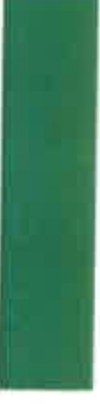 Pllbležn! 665/21186 00 Praha 8Zapsanil u reJstttkového souduv Praze, spi.s. zn, 8 1897IČO 47116617, DIČ (OPH) CZ699000955DIČ{ostatní) CZ4nl6617tnfo@koop.czwww.koop.czInfolinka957105105Kooperativa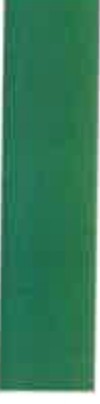 VIENNA INSURANCE GROUPPřipojištěni odpovědnosti za čistou finanční škoduPřipojištění odpovědnosti. za škodu, která vznikla jinému jinak, než jako škoda na věci. nebo na zvířeti., nebo jako škoda vyplývající z újmy na zdraví nebo na životě nebo ze škody na věd nebo na zvířeti..Připojištění se vztahuje rovněž na čistou finanční škodu způsobenou vadou výrobku a vadou práce, která se projeví po jejím předániPřipojištění je sjednáno se sublimitem ve výši.: 1 000 000 Kč.Pojištění odpovědnosti obchodní korporace za újmu členům svých orgánů y souvislosti. s výkonem jeji.ch funkcePojištění odpovědnosti. pojištěného, pokud je obchodní korporaci, za újmu způsobenou členovi. svého orgánu v souvislosti. s výkonem jeho funkceToto pojištění se sjednává se sublimitem shodným s limitem pojistného plněni, v jeho rámci.Územní rozsahPojištěni se sjednává s územním rozsahem: území Evropy.* Toto potvrzeni o pojištěni je vystaveno na žádost pojistníka. Rozsah pojištění uvedený v tomto potvrzeni je pouze informativní, přesný rozsah pojištění vyplývá z výše uvedené pojistné smlouvy, včetně pojistných podmínek a dalších smluvních dokumentů, které jsou její nedílnou součásti.V Plzni dne 20.03.2023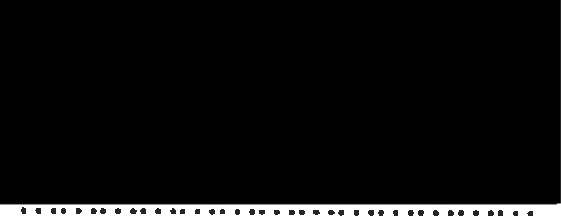 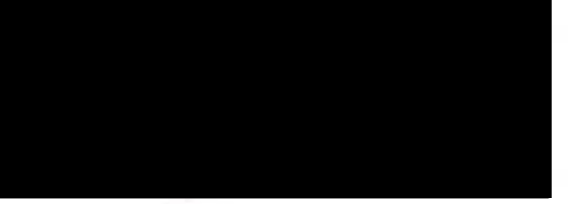 podpis zástupce pojistitele	podpis zástupce pojistiteleKaoperal\va pojišťovna, a.s.,Vienna Insurance GroupPobřežní 66!"/.ll186 00 Praha 8Zapsán u reJsti'tkav ho soudu v Plaze, spis. zn. B 1897IČO 47ll6617, DIČ (DPH) CZ699000955DIČ fostatnO CZt.7116617tnfo@koop.cz"MY.koop.czInfolinka 957105105popis stěhovacích služebpopis stěhovacích služebjednotkapočet jednotekcena za jednotku bez DPH (Kč)celková cena za službu bez DPH{Kč)1dodání speciálních přepravních boxů1 box20050100002dodání balícího materiálu (bublinkové fólie, fixační fólie, lepící pásky, obalový materiál)1 sada*3020060003balící služby (zabalení a vybalení)1 hodina/osoba80350280004doprava na území hl. města Prahy1 hodina dopravy60200120005snesení a nakládka nábytku a vybavení1 hodina/osoba60350210006vykládka a vynesení nábytku a vybavení1 hodina/osoba60350210007demontáž/montáž nábytku1 hodina/osoba40400160008Odvoz a likvidace použitého obalového materiálu1 hodina dopravy410004000Celková cena za stěhování bez DPH120 000,-CZKDPH21%25 200,-CZKCelková cena za stěhování včetně DPH145 200,-CZK